Publicado en  el 04/11/2015 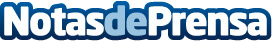 La reserva hidráulica española se encuentra al 55,7% de su capacidad totalAumenta en 425 hectómetros cúbicos respecto a la semana anteriorDatos de contacto:Nota de prensa publicada en: https://www.notasdeprensa.es/la-reserva-hidraulica-espanola-se-encuentra-al_8 Categorias: Nacional Industria Alimentaria http://www.notasdeprensa.es